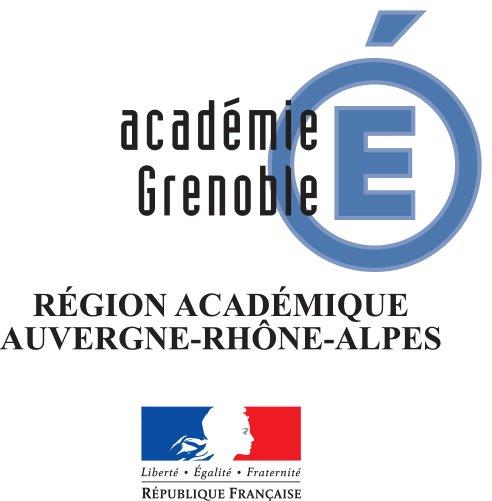 FICHE CERTIFICATIVE d’APSA (FCA) - CA2BACCALAURÉAT GÉNÉRAL ET TECHNOLOGIQUEFICHE CERTIFICATIVE d’APSA (FCA) - CA2BACCALAURÉAT GÉNÉRAL ET TECHNOLOGIQUEFICHE CERTIFICATIVE d’APSA (FCA) - CA2BACCALAURÉAT GÉNÉRAL ET TECHNOLOGIQUEFICHE CERTIFICATIVE d’APSA (FCA) - CA2BACCALAURÉAT GÉNÉRAL ET TECHNOLOGIQUEFICHE CERTIFICATIVE d’APSA (FCA) - CA2BACCALAURÉAT GÉNÉRAL ET TECHNOLOGIQUEFICHE CERTIFICATIVE d’APSA (FCA) - CA2BACCALAURÉAT GÉNÉRAL ET TECHNOLOGIQUEFICHE CERTIFICATIVE d’APSA (FCA) - CA2BACCALAURÉAT GÉNÉRAL ET TECHNOLOGIQUEFICHE CERTIFICATIVE d’APSA (FCA) - CA2BACCALAURÉAT GÉNÉRAL ET TECHNOLOGIQUEFICHE CERTIFICATIVE d’APSA (FCA) - CA2BACCALAURÉAT GÉNÉRAL ET TECHNOLOGIQUEFICHE CERTIFICATIVE d’APSA (FCA) - CA2BACCALAURÉAT GÉNÉRAL ET TECHNOLOGIQUEFICHE CERTIFICATIVE d’APSA (FCA) - CA2BACCALAURÉAT GÉNÉRAL ET TECHNOLOGIQUEFICHE CERTIFICATIVE d’APSA (FCA) - CA2BACCALAURÉAT GÉNÉRAL ET TECHNOLOGIQUEFICHE CERTIFICATIVE d’APSA (FCA) - CA2BACCALAURÉAT GÉNÉRAL ET TECHNOLOGIQUEFICHE CERTIFICATIVE d’APSA (FCA) - CA2BACCALAURÉAT GÉNÉRAL ET TECHNOLOGIQUEFICHE CERTIFICATIVE d’APSA (FCA) - CA2BACCALAURÉAT GÉNÉRAL ET TECHNOLOGIQUEFICHE CERTIFICATIVE d’APSA (FCA) - CA2BACCALAURÉAT GÉNÉRAL ET TECHNOLOGIQUEFICHE CERTIFICATIVE d’APSA (FCA) - CA2BACCALAURÉAT GÉNÉRAL ET TECHNOLOGIQUEFICHE CERTIFICATIVE d’APSA (FCA) - CA2BACCALAURÉAT GÉNÉRAL ET TECHNOLOGIQUEFICHE CERTIFICATIVE d’APSA (FCA) - CA2BACCALAURÉAT GÉNÉRAL ET TECHNOLOGIQUEFICHE CERTIFICATIVE d’APSA (FCA) - CA2BACCALAURÉAT GÉNÉRAL ET TECHNOLOGIQUEFICHE CERTIFICATIVE d’APSA (FCA) - CA2BACCALAURÉAT GÉNÉRAL ET TECHNOLOGIQUEFICHE CERTIFICATIVE d’APSA (FCA) - CA2BACCALAURÉAT GÉNÉRAL ET TECHNOLOGIQUEFICHE CERTIFICATIVE d’APSA (FCA) - CA2BACCALAURÉAT GÉNÉRAL ET TECHNOLOGIQUEFICHE CERTIFICATIVE d’APSA (FCA) - CA2BACCALAURÉAT GÉNÉRAL ET TECHNOLOGIQUESoumise àvalidation lejj/mm/aaSoumise àvalidation lejj/mm/aaÉducation Physique & Sportive - Enseignement Commun.Éducation Physique & Sportive - Enseignement Commun.Éducation Physique & Sportive - Enseignement Commun.Éducation Physique & Sportive - Enseignement Commun.Éducation Physique & Sportive - Enseignement Commun.Éducation Physique & Sportive - Enseignement Commun.Éducation Physique & Sportive - Enseignement Commun.Éducation Physique & Sportive - Enseignement Commun.Éducation Physique & Sportive - Enseignement Commun.Soumise àvalidation lejj/mm/aaSoumise àvalidation lejj/mm/aaÉtablissementÉtablissementUAI :Nom :Nom :Commune :Commune :Commune :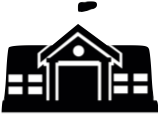 Contexte de l’établissement et choix réalisés par l’équipe pédagogique :Contexte de l’établissement et choix réalisés par l’équipe pédagogique :Expliciter les choix pédagogiques réalisés par l’équipe sur :  l’activité support, la forme scolaire de pratique privilégiée au regard de la spécificité du public de votre établissement....Expliciter les choix pédagogiques réalisés par l’équipe sur :  l’activité support, la forme scolaire de pratique privilégiée au regard de la spécificité du public de votre établissement....Expliciter les choix pédagogiques réalisés par l’équipe sur :  l’activité support, la forme scolaire de pratique privilégiée au regard de la spécificité du public de votre établissement....Expliciter les choix pédagogiques réalisés par l’équipe sur :  l’activité support, la forme scolaire de pratique privilégiée au regard de la spécificité du public de votre établissement....Expliciter les choix pédagogiques réalisés par l’équipe sur :  l’activité support, la forme scolaire de pratique privilégiée au regard de la spécificité du public de votre établissement....Expliciter les choix pédagogiques réalisés par l’équipe sur :  l’activité support, la forme scolaire de pratique privilégiée au regard de la spécificité du public de votre établissement....Expliciter les choix pédagogiques réalisés par l’équipe sur :  l’activité support, la forme scolaire de pratique privilégiée au regard de la spécificité du public de votre établissement....Expliciter les choix pédagogiques réalisés par l’équipe sur :  l’activité support, la forme scolaire de pratique privilégiée au regard de la spécificité du public de votre établissement....Expliciter les choix pédagogiques réalisés par l’équipe sur :  l’activité support, la forme scolaire de pratique privilégiée au regard de la spécificité du public de votre établissement....Expliciter les choix pédagogiques réalisés par l’équipe sur :  l’activité support, la forme scolaire de pratique privilégiée au regard de la spécificité du public de votre établissement....Expliciter les choix pédagogiques réalisés par l’équipe sur :  l’activité support, la forme scolaire de pratique privilégiée au regard de la spécificité du public de votre établissement....Expliciter les choix pédagogiques réalisés par l’équipe sur :  l’activité support, la forme scolaire de pratique privilégiée au regard de la spécificité du public de votre établissement....Expliciter les choix pédagogiques réalisés par l’équipe sur :  l’activité support, la forme scolaire de pratique privilégiée au regard de la spécificité du public de votre établissement....Expliciter les choix pédagogiques réalisés par l’équipe sur :  l’activité support, la forme scolaire de pratique privilégiée au regard de la spécificité du public de votre établissement....Expliciter les choix pédagogiques réalisés par l’équipe sur :  l’activité support, la forme scolaire de pratique privilégiée au regard de la spécificité du public de votre établissement....Expliciter les choix pédagogiques réalisés par l’équipe sur :  l’activité support, la forme scolaire de pratique privilégiée au regard de la spécificité du public de votre établissement....Expliciter les choix pédagogiques réalisés par l’équipe sur :  l’activité support, la forme scolaire de pratique privilégiée au regard de la spécificité du public de votre établissement....Expliciter les choix pédagogiques réalisés par l’équipe sur :  l’activité support, la forme scolaire de pratique privilégiée au regard de la spécificité du public de votre établissement....Expliciter les choix pédagogiques réalisés par l’équipe sur :  l’activité support, la forme scolaire de pratique privilégiée au regard de la spécificité du public de votre établissement....Expliciter les choix pédagogiques réalisés par l’équipe sur :  l’activité support, la forme scolaire de pratique privilégiée au regard de la spécificité du public de votre établissement....Expliciter les choix pédagogiques réalisés par l’équipe sur :  l’activité support, la forme scolaire de pratique privilégiée au regard de la spécificité du public de votre établissement....Expliciter les choix pédagogiques réalisés par l’équipe sur :  l’activité support, la forme scolaire de pratique privilégiée au regard de la spécificité du public de votre établissement....Expliciter les choix pédagogiques réalisés par l’équipe sur :  l’activité support, la forme scolaire de pratique privilégiée au regard de la spécificité du public de votre établissement....Champ d’Apprentissage (CA)Champ d’Apprentissage (CA)Champ d’Apprentissage (CA)Champ d’Apprentissage (CA)Champ d’Apprentissage (CA)Champ d’Apprentissage (CA)Champ d’Apprentissage (CA)Attendus de  Fin de Lycée (AFL)Attendus de  Fin de Lycée (AFL)Attendus de  Fin de Lycée (AFL)Attendus de  Fin de Lycée (AFL)Attendus de  Fin de Lycée (AFL)Attendus de  Fin de Lycée (AFL)Attendus de  Fin de Lycée (AFL)Attendus de  Fin de Lycée (AFL)Attendus de  Fin de Lycée (AFL)Attendus de  Fin de Lycée (AFL)Attendus de  Fin de Lycée (AFL)Attendus de  Fin de Lycée (AFL)Attendus de  Fin de Lycée (AFL)Attendus de  Fin de Lycée (AFL)Attendus de  Fin de Lycée (AFL)Attendus de  Fin de Lycée (AFL)Attendus de  Fin de Lycée (AFL)Attendus de  Fin de Lycée (AFL)Attendus de  Fin de Lycée (AFL)Attendus de  Fin de Lycée (AFL)CA2CA2CA2CA2CA2CA2CA2AFL1AFL1AFL1AFL1AFL1AFL2AFL2AFL2AFL2AFL2AFL2AFL2AFL2AFL2AFL3AFL3AFL3AFL3AFL3AFL3Adapter son déplacement à des environnements variés ou incertains.L’élève prévoit, s’engage et régule son déplacement à partir de l’analyse de l’environnement, pour partir et revenir, tout en préservant sa sécurité et celle des autres.Adapter son déplacement à des environnements variés ou incertains.L’élève prévoit, s’engage et régule son déplacement à partir de l’analyse de l’environnement, pour partir et revenir, tout en préservant sa sécurité et celle des autres.Adapter son déplacement à des environnements variés ou incertains.L’élève prévoit, s’engage et régule son déplacement à partir de l’analyse de l’environnement, pour partir et revenir, tout en préservant sa sécurité et celle des autres.Adapter son déplacement à des environnements variés ou incertains.L’élève prévoit, s’engage et régule son déplacement à partir de l’analyse de l’environnement, pour partir et revenir, tout en préservant sa sécurité et celle des autres.Adapter son déplacement à des environnements variés ou incertains.L’élève prévoit, s’engage et régule son déplacement à partir de l’analyse de l’environnement, pour partir et revenir, tout en préservant sa sécurité et celle des autres.Adapter son déplacement à des environnements variés ou incertains.L’élève prévoit, s’engage et régule son déplacement à partir de l’analyse de l’environnement, pour partir et revenir, tout en préservant sa sécurité et celle des autres.Adapter son déplacement à des environnements variés ou incertains.L’élève prévoit, s’engage et régule son déplacement à partir de l’analyse de l’environnement, pour partir et revenir, tout en préservant sa sécurité et celle des autres.S’engager à l’aide d’une motricité spécifique pour réaliser en sécurité et à son meilleur niveau, un itinéraire dans un contexte incertain.S’engager à l’aide d’une motricité spécifique pour réaliser en sécurité et à son meilleur niveau, un itinéraire dans un contexte incertain.S’engager à l’aide d’une motricité spécifique pour réaliser en sécurité et à son meilleur niveau, un itinéraire dans un contexte incertain.S’engager à l’aide d’une motricité spécifique pour réaliser en sécurité et à son meilleur niveau, un itinéraire dans un contexte incertain.S’engager à l’aide d’une motricité spécifique pour réaliser en sécurité et à son meilleur niveau, un itinéraire dans un contexte incertain.S’entraîner individuellement et collectivement, pour se déplacer de manière efficiente et en toute sécurité.S’entraîner individuellement et collectivement, pour se déplacer de manière efficiente et en toute sécurité.S’entraîner individuellement et collectivement, pour se déplacer de manière efficiente et en toute sécurité.S’entraîner individuellement et collectivement, pour se déplacer de manière efficiente et en toute sécurité.S’entraîner individuellement et collectivement, pour se déplacer de manière efficiente et en toute sécurité.S’entraîner individuellement et collectivement, pour se déplacer de manière efficiente et en toute sécurité.S’entraîner individuellement et collectivement, pour se déplacer de manière efficiente et en toute sécurité.S’entraîner individuellement et collectivement, pour se déplacer de manière efficiente et en toute sécurité.S’entraîner individuellement et collectivement, pour se déplacer de manière efficiente et en toute sécurité.Coopérer pour réaliser un projet de déplacement, en toute sécurité.Coopérer pour réaliser un projet de déplacement, en toute sécurité.Coopérer pour réaliser un projet de déplacement, en toute sécurité.Coopérer pour réaliser un projet de déplacement, en toute sécurité.Coopérer pour réaliser un projet de déplacement, en toute sécurité.Coopérer pour réaliser un projet de déplacement, en toute sécurité.Activité Physique Sportive Artistique (APSA)Activité Physique Sportive Artistique (APSA)Activité Physique Sportive Artistique (APSA)Activité Physique Sportive Artistique (APSA)Activité Physique Sportive Artistique (APSA)Activité Physique Sportive Artistique (APSA)Activité Physique Sportive Artistique (APSA)Activité Physique Sportive Artistique (APSA)Activité Physique Sportive Artistique (APSA)Activité Physique Sportive Artistique (APSA)Compétence de fin de séquence caractérisant les Attendus de Fin de Lycée (AFL) dans l’APSACompétence de fin de séquence caractérisant les Attendus de Fin de Lycée (AFL) dans l’APSACompétence de fin de séquence caractérisant les Attendus de Fin de Lycée (AFL) dans l’APSACompétence de fin de séquence caractérisant les Attendus de Fin de Lycée (AFL) dans l’APSACompétence de fin de séquence caractérisant les Attendus de Fin de Lycée (AFL) dans l’APSACompétence de fin de séquence caractérisant les Attendus de Fin de Lycée (AFL) dans l’APSACompétence de fin de séquence caractérisant les Attendus de Fin de Lycée (AFL) dans l’APSACompétence de fin de séquence caractérisant les Attendus de Fin de Lycée (AFL) dans l’APSACompétence de fin de séquence caractérisant les Attendus de Fin de Lycée (AFL) dans l’APSACompétence de fin de séquence caractérisant les Attendus de Fin de Lycée (AFL) dans l’APSACompétence de fin de séquence caractérisant les Attendus de Fin de Lycée (AFL) dans l’APSACompétence de fin de séquence caractérisant les Attendus de Fin de Lycée (AFL) dans l’APSACompétence de fin de séquence caractérisant les Attendus de Fin de Lycée (AFL) dans l’APSACompétence de fin de séquence caractérisant les Attendus de Fin de Lycée (AFL) dans l’APSACompétence de fin de séquence caractérisant les Attendus de Fin de Lycée (AFL) dans l’APSACompétence de fin de séquence caractérisant les Attendus de Fin de Lycée (AFL) dans l’APSACompétence de fin de séquence caractérisant les Attendus de Fin de Lycée (AFL) dans l’APSACocher l’APSA traitée (sélectionner la case et y saisir un « x »)Nationale :  Course d’Orientation,  Escalade,  Sauvetage aquatique,  VTTAcadémique :  Course tout terrain,  Glisse sur neige préciser :    Ski alpin  Ski nordique  SnowboardÉtablissement :  à préciser ici : Attention : 1 seule APSA Établissement par lycée pour l’enseignement commun.Cocher l’APSA traitée (sélectionner la case et y saisir un « x »)Nationale :  Course d’Orientation,  Escalade,  Sauvetage aquatique,  VTTAcadémique :  Course tout terrain,  Glisse sur neige préciser :    Ski alpin  Ski nordique  SnowboardÉtablissement :  à préciser ici : Attention : 1 seule APSA Établissement par lycée pour l’enseignement commun.Cocher l’APSA traitée (sélectionner la case et y saisir un « x »)Nationale :  Course d’Orientation,  Escalade,  Sauvetage aquatique,  VTTAcadémique :  Course tout terrain,  Glisse sur neige préciser :    Ski alpin  Ski nordique  SnowboardÉtablissement :  à préciser ici : Attention : 1 seule APSA Établissement par lycée pour l’enseignement commun.Cocher l’APSA traitée (sélectionner la case et y saisir un « x »)Nationale :  Course d’Orientation,  Escalade,  Sauvetage aquatique,  VTTAcadémique :  Course tout terrain,  Glisse sur neige préciser :    Ski alpin  Ski nordique  SnowboardÉtablissement :  à préciser ici : Attention : 1 seule APSA Établissement par lycée pour l’enseignement commun.Cocher l’APSA traitée (sélectionner la case et y saisir un « x »)Nationale :  Course d’Orientation,  Escalade,  Sauvetage aquatique,  VTTAcadémique :  Course tout terrain,  Glisse sur neige préciser :    Ski alpin  Ski nordique  SnowboardÉtablissement :  à préciser ici : Attention : 1 seule APSA Établissement par lycée pour l’enseignement commun.Cocher l’APSA traitée (sélectionner la case et y saisir un « x »)Nationale :  Course d’Orientation,  Escalade,  Sauvetage aquatique,  VTTAcadémique :  Course tout terrain,  Glisse sur neige préciser :    Ski alpin  Ski nordique  SnowboardÉtablissement :  à préciser ici : Attention : 1 seule APSA Établissement par lycée pour l’enseignement commun.Cocher l’APSA traitée (sélectionner la case et y saisir un « x »)Nationale :  Course d’Orientation,  Escalade,  Sauvetage aquatique,  VTTAcadémique :  Course tout terrain,  Glisse sur neige préciser :    Ski alpin  Ski nordique  SnowboardÉtablissement :  à préciser ici : Attention : 1 seule APSA Établissement par lycée pour l’enseignement commun.Cocher l’APSA traitée (sélectionner la case et y saisir un « x »)Nationale :  Course d’Orientation,  Escalade,  Sauvetage aquatique,  VTTAcadémique :  Course tout terrain,  Glisse sur neige préciser :    Ski alpin  Ski nordique  SnowboardÉtablissement :  à préciser ici : Attention : 1 seule APSA Établissement par lycée pour l’enseignement commun.Cocher l’APSA traitée (sélectionner la case et y saisir un « x »)Nationale :  Course d’Orientation,  Escalade,  Sauvetage aquatique,  VTTAcadémique :  Course tout terrain,  Glisse sur neige préciser :    Ski alpin  Ski nordique  SnowboardÉtablissement :  à préciser ici : Attention : 1 seule APSA Établissement par lycée pour l’enseignement commun.Cocher l’APSA traitée (sélectionner la case et y saisir un « x »)Nationale :  Course d’Orientation,  Escalade,  Sauvetage aquatique,  VTTAcadémique :  Course tout terrain,  Glisse sur neige préciser :    Ski alpin  Ski nordique  SnowboardÉtablissement :  à préciser ici : Attention : 1 seule APSA Établissement par lycée pour l’enseignement commun.Saisir la compétence définie par l’équipe EPS en utilisant le code couleur suivant pour en faciliter la compréhension de sa construction par les membres de la CAHPN : rouge AFL1, bleu AFL2, vert AFL3...Saisir la compétence définie par l’équipe EPS en utilisant le code couleur suivant pour en faciliter la compréhension de sa construction par les membres de la CAHPN : rouge AFL1, bleu AFL2, vert AFL3...Saisir la compétence définie par l’équipe EPS en utilisant le code couleur suivant pour en faciliter la compréhension de sa construction par les membres de la CAHPN : rouge AFL1, bleu AFL2, vert AFL3...Saisir la compétence définie par l’équipe EPS en utilisant le code couleur suivant pour en faciliter la compréhension de sa construction par les membres de la CAHPN : rouge AFL1, bleu AFL2, vert AFL3...Saisir la compétence définie par l’équipe EPS en utilisant le code couleur suivant pour en faciliter la compréhension de sa construction par les membres de la CAHPN : rouge AFL1, bleu AFL2, vert AFL3...Saisir la compétence définie par l’équipe EPS en utilisant le code couleur suivant pour en faciliter la compréhension de sa construction par les membres de la CAHPN : rouge AFL1, bleu AFL2, vert AFL3...Saisir la compétence définie par l’équipe EPS en utilisant le code couleur suivant pour en faciliter la compréhension de sa construction par les membres de la CAHPN : rouge AFL1, bleu AFL2, vert AFL3...Saisir la compétence définie par l’équipe EPS en utilisant le code couleur suivant pour en faciliter la compréhension de sa construction par les membres de la CAHPN : rouge AFL1, bleu AFL2, vert AFL3...Saisir la compétence définie par l’équipe EPS en utilisant le code couleur suivant pour en faciliter la compréhension de sa construction par les membres de la CAHPN : rouge AFL1, bleu AFL2, vert AFL3...Saisir la compétence définie par l’équipe EPS en utilisant le code couleur suivant pour en faciliter la compréhension de sa construction par les membres de la CAHPN : rouge AFL1, bleu AFL2, vert AFL3...Saisir la compétence définie par l’équipe EPS en utilisant le code couleur suivant pour en faciliter la compréhension de sa construction par les membres de la CAHPN : rouge AFL1, bleu AFL2, vert AFL3...Saisir la compétence définie par l’équipe EPS en utilisant le code couleur suivant pour en faciliter la compréhension de sa construction par les membres de la CAHPN : rouge AFL1, bleu AFL2, vert AFL3...Saisir la compétence définie par l’équipe EPS en utilisant le code couleur suivant pour en faciliter la compréhension de sa construction par les membres de la CAHPN : rouge AFL1, bleu AFL2, vert AFL3...Saisir la compétence définie par l’équipe EPS en utilisant le code couleur suivant pour en faciliter la compréhension de sa construction par les membres de la CAHPN : rouge AFL1, bleu AFL2, vert AFL3...Saisir la compétence définie par l’équipe EPS en utilisant le code couleur suivant pour en faciliter la compréhension de sa construction par les membres de la CAHPN : rouge AFL1, bleu AFL2, vert AFL3...Saisir la compétence définie par l’équipe EPS en utilisant le code couleur suivant pour en faciliter la compréhension de sa construction par les membres de la CAHPN : rouge AFL1, bleu AFL2, vert AFL3...Saisir la compétence définie par l’équipe EPS en utilisant le code couleur suivant pour en faciliter la compréhension de sa construction par les membres de la CAHPN : rouge AFL1, bleu AFL2, vert AFL3...Principes d’évaluationPrincipes d’évaluationPrincipes d’évaluationPrincipes d’évaluationPrincipes d’évaluationPrincipes d’évaluationPrincipes d’évaluationPrincipes d’évaluationPrincipes d’évaluationPrincipes d’évaluationPrincipes d’évaluationPrincipes d’évaluationPrincipes d’évaluationPrincipes d’évaluationPrincipes d’évaluationPrincipes d’évaluationPrincipes d’évaluationPrincipes d’évaluationPrincipes d’évaluationPrincipes d’évaluationPrincipes d’évaluationPrincipes d’évaluationPrincipes d’évaluationPrincipes d’évaluationPrincipes d’évaluationPrincipes d’évaluationPrincipes d’évaluationL’équipe pédagogique spécifie l’épreuve d’évaluation du CCF et les repères nationaux dans l’APSA support, elle définit les barèmes de performance dans les différentes spécialités retenues.L’équipe pédagogique spécifie l’épreuve d’évaluation du CCF et les repères nationaux dans l’APSA support, elle définit les barèmes de performance dans les différentes spécialités retenues.L’équipe pédagogique spécifie l’épreuve d’évaluation du CCF et les repères nationaux dans l’APSA support, elle définit les barèmes de performance dans les différentes spécialités retenues.L’équipe pédagogique spécifie l’épreuve d’évaluation du CCF et les repères nationaux dans l’APSA support, elle définit les barèmes de performance dans les différentes spécialités retenues.L’équipe pédagogique spécifie l’épreuve d’évaluation du CCF et les repères nationaux dans l’APSA support, elle définit les barèmes de performance dans les différentes spécialités retenues.L’équipe pédagogique spécifie l’épreuve d’évaluation du CCF et les repères nationaux dans l’APSA support, elle définit les barèmes de performance dans les différentes spécialités retenues.L’équipe pédagogique spécifie l’épreuve d’évaluation du CCF et les repères nationaux dans l’APSA support, elle définit les barèmes de performance dans les différentes spécialités retenues.L’équipe pédagogique spécifie l’épreuve d’évaluation du CCF et les repères nationaux dans l’APSA support, elle définit les barèmes de performance dans les différentes spécialités retenues.L’équipe pédagogique spécifie l’épreuve d’évaluation du CCF et les repères nationaux dans l’APSA support, elle définit les barèmes de performance dans les différentes spécialités retenues.L’équipe pédagogique spécifie l’épreuve d’évaluation du CCF et les repères nationaux dans l’APSA support, elle définit les barèmes de performance dans les différentes spécialités retenues.L’équipe pédagogique spécifie l’épreuve d’évaluation du CCF et les repères nationaux dans l’APSA support, elle définit les barèmes de performance dans les différentes spécialités retenues.L’équipe pédagogique spécifie l’épreuve d’évaluation du CCF et les repères nationaux dans l’APSA support, elle définit les barèmes de performance dans les différentes spécialités retenues.L’équipe pédagogique spécifie l’épreuve d’évaluation du CCF et les repères nationaux dans l’APSA support, elle définit les barèmes de performance dans les différentes spécialités retenues.L’équipe pédagogique spécifie l’épreuve d’évaluation du CCF et les repères nationaux dans l’APSA support, elle définit les barèmes de performance dans les différentes spécialités retenues.L’équipe pédagogique spécifie l’épreuve d’évaluation du CCF et les repères nationaux dans l’APSA support, elle définit les barèmes de performance dans les différentes spécialités retenues.L’équipe pédagogique spécifie l’épreuve d’évaluation du CCF et les repères nationaux dans l’APSA support, elle définit les barèmes de performance dans les différentes spécialités retenues.L’équipe pédagogique spécifie l’épreuve d’évaluation du CCF et les repères nationaux dans l’APSA support, elle définit les barèmes de performance dans les différentes spécialités retenues.L’équipe pédagogique spécifie l’épreuve d’évaluation du CCF et les repères nationaux dans l’APSA support, elle définit les barèmes de performance dans les différentes spécialités retenues.L’équipe pédagogique spécifie l’épreuve d’évaluation du CCF et les repères nationaux dans l’APSA support, elle définit les barèmes de performance dans les différentes spécialités retenues.L’équipe pédagogique spécifie l’épreuve d’évaluation du CCF et les repères nationaux dans l’APSA support, elle définit les barèmes de performance dans les différentes spécialités retenues.L’équipe pédagogique spécifie l’épreuve d’évaluation du CCF et les repères nationaux dans l’APSA support, elle définit les barèmes de performance dans les différentes spécialités retenues.L’équipe pédagogique spécifie l’épreuve d’évaluation du CCF et les repères nationaux dans l’APSA support, elle définit les barèmes de performance dans les différentes spécialités retenues.L’équipe pédagogique spécifie l’épreuve d’évaluation du CCF et les repères nationaux dans l’APSA support, elle définit les barèmes de performance dans les différentes spécialités retenues.L’équipe pédagogique spécifie l’épreuve d’évaluation du CCF et les repères nationaux dans l’APSA support, elle définit les barèmes de performance dans les différentes spécialités retenues.L’équipe pédagogique spécifie l’épreuve d’évaluation du CCF et les repères nationaux dans l’APSA support, elle définit les barèmes de performance dans les différentes spécialités retenues.L’équipe pédagogique spécifie l’épreuve d’évaluation du CCF et les repères nationaux dans l’APSA support, elle définit les barèmes de performance dans les différentes spécialités retenues.L’équipe pédagogique spécifie l’épreuve d’évaluation du CCF et les repères nationaux dans l’APSA support, elle définit les barèmes de performance dans les différentes spécialités retenues.AFL1AFL1AFL1AFL1AFL1AFL1AFL2AFL2AFL2AFL2AFL2AFL2AFL2AFL2AFL2AFL3AFL3AFL3AFL3AFL3AFL3AFL3TemporalitéTemporalitéTemporalitéTemporalitéTemporalitéÉvalué le jour de l’épreuveÉvalué le jour de l’épreuveÉvalué le jour de l’épreuveÉvalué le jour de l’épreuveÉvalué le jour de l’épreuveÉvalué le jour de l’épreuveÉvalués au fil de la séquence et éventuellement le jour de l’épreuveÉvalués au fil de la séquence et éventuellement le jour de l’épreuveÉvalués au fil de la séquence et éventuellement le jour de l’épreuveÉvalués au fil de la séquence et éventuellement le jour de l’épreuveÉvalués au fil de la séquence et éventuellement le jour de l’épreuveÉvalués au fil de la séquence et éventuellement le jour de l’épreuveÉvalués au fil de la séquence et éventuellement le jour de l’épreuveÉvalués au fil de la séquence et éventuellement le jour de l’épreuveÉvalués au fil de la séquence et éventuellement le jour de l’épreuveÉvalués au fil de la séquence et éventuellement le jour de l’épreuveÉvalués au fil de la séquence et éventuellement le jour de l’épreuveÉvalués au fil de la séquence et éventuellement le jour de l’épreuveÉvalués au fil de la séquence et éventuellement le jour de l’épreuveÉvalués au fil de la séquence et éventuellement le jour de l’épreuveÉvalués au fil de la séquence et éventuellement le jour de l’épreuveÉvalués au fil de la séquence et éventuellement le jour de l’épreuvePointsPointsPointsPointsPoints12 points selon barème défini par l’équipe12 points selon barème défini par l’équipe12 points selon barème défini par l’équipe12 points selon barème défini par l’équipe12 points selon barème défini par l’équipe12 points selon barème défini par l’équipe8 points selon la répartition choisie par l’élève parmi 3 choix possibles8 points selon la répartition choisie par l’élève parmi 3 choix possibles8 points selon la répartition choisie par l’élève parmi 3 choix possibles8 points selon la répartition choisie par l’élève parmi 3 choix possibles8 points selon la répartition choisie par l’élève parmi 3 choix possibles8 points selon la répartition choisie par l’élève parmi 3 choix possibles8 points selon la répartition choisie par l’élève parmi 3 choix possibles8 points selon la répartition choisie par l’élève parmi 3 choix possibles8 points selon la répartition choisie par l’élève parmi 3 choix possibles8 points selon la répartition choisie par l’élève parmi 3 choix possibles8 points selon la répartition choisie par l’élève parmi 3 choix possibles8 points selon la répartition choisie par l’élève parmi 3 choix possibles8 points selon la répartition choisie par l’élève parmi 3 choix possibles8 points selon la répartition choisie par l’élève parmi 3 choix possibles8 points selon la répartition choisie par l’élève parmi 3 choix possibles8 points selon la répartition choisie par l’élève parmi 3 choix possiblesPrécisionsPrécisionsPrécisionsPrécisionsPrécisionsLes co-évaluateurs positionnent l’élève dans un degré puis ajustent la note en fonction du niveau de difficulté/complexité de l’itinéraire réalisé par l’élève.Les co-évaluateurs positionnent l’élève dans un degré puis ajustent la note en fonction du niveau de difficulté/complexité de l’itinéraire réalisé par l’élève.Les co-évaluateurs positionnent l’élève dans un degré puis ajustent la note en fonction du niveau de difficulté/complexité de l’itinéraire réalisé par l’élève.Les co-évaluateurs positionnent l’élève dans un degré puis ajustent la note en fonction du niveau de difficulté/complexité de l’itinéraire réalisé par l’élève.Les co-évaluateurs positionnent l’élève dans un degré puis ajustent la note en fonction du niveau de difficulté/complexité de l’itinéraire réalisé par l’élève.Les co-évaluateurs positionnent l’élève dans un degré puis ajustent la note en fonction du niveau de difficulté/complexité de l’itinéraire réalisé par l’élève.ChoixChoixDegré 1Degré 2Degré 3Degré 3Degré 4Degré 4Degré 4ChoixChoixDegré 1Degré 2Degré 3Degré 3Degré 4PrécisionsPrécisionsPrécisionsPrécisionsPrécisionsLes co-évaluateurs positionnent l’élève dans un degré puis ajustent la note en fonction du niveau de difficulté/complexité de l’itinéraire réalisé par l’élève.Les co-évaluateurs positionnent l’élève dans un degré puis ajustent la note en fonction du niveau de difficulté/complexité de l’itinéraire réalisé par l’élève.Les co-évaluateurs positionnent l’élève dans un degré puis ajustent la note en fonction du niveau de difficulté/complexité de l’itinéraire réalisé par l’élève.Les co-évaluateurs positionnent l’élève dans un degré puis ajustent la note en fonction du niveau de difficulté/complexité de l’itinéraire réalisé par l’élève.Les co-évaluateurs positionnent l’élève dans un degré puis ajustent la note en fonction du niveau de difficulté/complexité de l’itinéraire réalisé par l’élève.Les co-évaluateurs positionnent l’élève dans un degré puis ajustent la note en fonction du niveau de difficulté/complexité de l’itinéraire réalisé par l’élève.a) 2 ptsa) 2 pts0 à 0,50,75 à 11,25 à 1,51,25 à 1,51,75 à 21,75 à 21,75 à 2a) 6 ptsa) 6 pts0 à 1,51,75 à 33,25 à 4,53,25 à 4,54,75 à 6PrécisionsPrécisionsPrécisionsPrécisionsPrécisionsLes co-évaluateurs positionnent l’élève dans un degré puis ajustent la note en fonction du niveau de difficulté/complexité de l’itinéraire réalisé par l’élève.Les co-évaluateurs positionnent l’élève dans un degré puis ajustent la note en fonction du niveau de difficulté/complexité de l’itinéraire réalisé par l’élève.Les co-évaluateurs positionnent l’élève dans un degré puis ajustent la note en fonction du niveau de difficulté/complexité de l’itinéraire réalisé par l’élève.Les co-évaluateurs positionnent l’élève dans un degré puis ajustent la note en fonction du niveau de difficulté/complexité de l’itinéraire réalisé par l’élève.Les co-évaluateurs positionnent l’élève dans un degré puis ajustent la note en fonction du niveau de difficulté/complexité de l’itinéraire réalisé par l’élève.Les co-évaluateurs positionnent l’élève dans un degré puis ajustent la note en fonction du niveau de difficulté/complexité de l’itinéraire réalisé par l’élève.b) 4 ptsb) 4 pts0 à 11,25 à 22,25 à 3  2,25 à 3  3,25 à 43,25 à 43,25 à 4b) 4 ptsb) 4 pts0 à 11,25 à 22,25 à 32,25 à 33,25 à 4PrécisionsPrécisionsPrécisionsPrécisionsPrécisionsLes co-évaluateurs positionnent l’élève dans un degré puis ajustent la note en fonction du niveau de difficulté/complexité de l’itinéraire réalisé par l’élève.Les co-évaluateurs positionnent l’élève dans un degré puis ajustent la note en fonction du niveau de difficulté/complexité de l’itinéraire réalisé par l’élève.Les co-évaluateurs positionnent l’élève dans un degré puis ajustent la note en fonction du niveau de difficulté/complexité de l’itinéraire réalisé par l’élève.Les co-évaluateurs positionnent l’élève dans un degré puis ajustent la note en fonction du niveau de difficulté/complexité de l’itinéraire réalisé par l’élève.Les co-évaluateurs positionnent l’élève dans un degré puis ajustent la note en fonction du niveau de difficulté/complexité de l’itinéraire réalisé par l’élève.Les co-évaluateurs positionnent l’élève dans un degré puis ajustent la note en fonction du niveau de difficulté/complexité de l’itinéraire réalisé par l’élève.c) 6 ptsc) 6 pts0 à 1,51,75 à 33,25 à 4,53,25 à 4,54,75 à 64,75 à 64,75 à 6c) 2 ptsc) 2 pts0 à 0,50,75 à 11,25 à 1,51,25 à 1,51,75 à 2Principes d’élaboration de l’épreuve du contrôle en cours de formation (CCF)Description de l’épreuve en cohérence avec le référentiel national CA2... CA2CA2AFL1 - Repères d’évaluationAFL1 - Repères d’évaluationAFL1 - Repères d’évaluationAFL1 - Repères d’évaluationAFL1 - Repères d’évaluationAFL1 - Repères d’évaluationAFL1 - Repères d’évaluationAFL1 - Repères d’évaluationIntituléIntituléS’engager à l’aide d’une motricité spécifique pour réaliser en sécurité et à son meilleur niveau, un itinéraire dans un contexte incertain.S’engager à l’aide d’une motricité spécifique pour réaliser en sécurité et à son meilleur niveau, un itinéraire dans un contexte incertain.S’engager à l’aide d’une motricité spécifique pour réaliser en sécurité et à son meilleur niveau, un itinéraire dans un contexte incertain.Déclinaison dans l’APSADéclinaison dans l’APSARappeler  la déclinaison de l’AFL1 dans l’APSA (partie rouge de la compétence)...Rappeler  la déclinaison de l’AFL1 dans l’APSA (partie rouge de la compétence)...Rappeler  la déclinaison de l’AFL1 dans l’APSA (partie rouge de la compétence)...Option pour l’élèveOption pour l’élèveChoix de la difficulté́ de l’itinéraire, éventuellement choix d’une modalité́ de pratique individuelle ou collective.Choix de la difficulté́ de l’itinéraire, éventuellement choix d’une modalité́ de pratique individuelle ou collective.Choix de la difficulté́ de l’itinéraire, éventuellement choix d’une modalité́ de pratique individuelle ou collective.Choix de la difficulté́ de l’itinéraire, éventuellement choix d’une modalité́ de pratique individuelle ou collective.Choix de la difficulté́ de l’itinéraire, éventuellement choix d’une modalité́ de pratique individuelle ou collective.Choix de la difficulté́ de l’itinéraire, éventuellement choix d’une modalité́ de pratique individuelle ou collective.Choix de la difficulté́ de l’itinéraire, éventuellement choix d’une modalité́ de pratique individuelle ou collective.Choix de la difficulté́ de l’itinéraire, éventuellement choix d’une modalité́ de pratique individuelle ou collective.Éléments à évaluerÉléments à évaluerDegré 1Degré 1Degré 2Degré 2Degré 3Degré 3Degré 4Degré 4Lire etanalyser les caractéristiques des éléments du milieu pour choisir et conduire son itinéraireIndicateursIndicateurs...Indicateurs...Indicateurs...Indicateurs...Indicateurs...Indicateurs...Indicateurs...Indicateurs...A0Coefficient de difficulté de l’itinéraire (1):Coefficient de difficulté de l’itinéraire (1):Coefficient de difficulté de l’itinéraire (1):Coefficient de difficulté de l’itinéraire (1):Coefficient de difficulté de l’itinéraire (1):Coefficient de difficulté de l’itinéraire (1):min 4,max 8Adapter son déplacement en fonction des caractéristiques du milieu et de son projet d’itinéraireB0curseur dans le degrécurseur dans le degrécurseur dans le degrécurseur dans le degrécurseur dans le degrécurseur dans le degrémax 8,min 4Adapter son déplacement en fonction des caractéristiques du milieu et de son projet d’itinéraireIndicateursIndicateurs...Indicateurs...Indicateurs...Indicateurs...Indicateurs...Indicateurs...Indicateurs ...Indicateurs ...Note sur 12 (A+B)Note sur 12 (A+B)L’AFL1 s’évalue le jour du CCF en croisant la difficulté de l’itinéraire choisi, la pertinence du choix de ce niveau de difficulté et l’efficacité du déplacement.Elle s’échelonne entre 0 à 12 pts (chacun des 2 éléments est noté au moins sur 4 points)L’AFL1 s’évalue le jour du CCF en croisant la difficulté de l’itinéraire choisi, la pertinence du choix de ce niveau de difficulté et l’efficacité du déplacement.Elle s’échelonne entre 0 à 12 pts (chacun des 2 éléments est noté au moins sur 4 points)L’AFL1 s’évalue le jour du CCF en croisant la difficulté de l’itinéraire choisi, la pertinence du choix de ce niveau de difficulté et l’efficacité du déplacement.Elle s’échelonne entre 0 à 12 pts (chacun des 2 éléments est noté au moins sur 4 points)L’AFL1 s’évalue le jour du CCF en croisant la difficulté de l’itinéraire choisi, la pertinence du choix de ce niveau de difficulté et l’efficacité du déplacement.Elle s’échelonne entre 0 à 12 pts (chacun des 2 éléments est noté au moins sur 4 points)L’AFL1 s’évalue le jour du CCF en croisant la difficulté de l’itinéraire choisi, la pertinence du choix de ce niveau de difficulté et l’efficacité du déplacement.Elle s’échelonne entre 0 à 12 pts (chacun des 2 éléments est noté au moins sur 4 points)L’AFL1 s’évalue le jour du CCF en croisant la difficulté de l’itinéraire choisi, la pertinence du choix de ce niveau de difficulté et l’efficacité du déplacement.Elle s’échelonne entre 0 à 12 pts (chacun des 2 éléments est noté au moins sur 4 points)L’AFL1 s’évalue le jour du CCF en croisant la difficulté de l’itinéraire choisi, la pertinence du choix de ce niveau de difficulté et l’efficacité du déplacement.Elle s’échelonne entre 0 à 12 pts (chacun des 2 éléments est noté au moins sur 4 points)L’AFL1 s’évalue le jour du CCF en croisant la difficulté de l’itinéraire choisi, la pertinence du choix de ce niveau de difficulté et l’efficacité du déplacement.Elle s’échelonne entre 0 à 12 pts (chacun des 2 éléments est noté au moins sur 4 points)(1 )Pour chacun des 2 éléments, les co-évaluateurs positionnent l’élève dans un degré puis ajustent la note en fonction du niveau de difficulté/complexité de l’itinéraire réalisé (ex : cotation de la voie en escalade)(1 )Pour chacun des 2 éléments, les co-évaluateurs positionnent l’élève dans un degré puis ajustent la note en fonction du niveau de difficulté/complexité de l’itinéraire réalisé (ex : cotation de la voie en escalade)(1 )Pour chacun des 2 éléments, les co-évaluateurs positionnent l’élève dans un degré puis ajustent la note en fonction du niveau de difficulté/complexité de l’itinéraire réalisé (ex : cotation de la voie en escalade)(1 )Pour chacun des 2 éléments, les co-évaluateurs positionnent l’élève dans un degré puis ajustent la note en fonction du niveau de difficulté/complexité de l’itinéraire réalisé (ex : cotation de la voie en escalade)(1 )Pour chacun des 2 éléments, les co-évaluateurs positionnent l’élève dans un degré puis ajustent la note en fonction du niveau de difficulté/complexité de l’itinéraire réalisé (ex : cotation de la voie en escalade)(1 )Pour chacun des 2 éléments, les co-évaluateurs positionnent l’élève dans un degré puis ajustent la note en fonction du niveau de difficulté/complexité de l’itinéraire réalisé (ex : cotation de la voie en escalade)(1 )Pour chacun des 2 éléments, les co-évaluateurs positionnent l’élève dans un degré puis ajustent la note en fonction du niveau de difficulté/complexité de l’itinéraire réalisé (ex : cotation de la voie en escalade)(1 )Pour chacun des 2 éléments, les co-évaluateurs positionnent l’élève dans un degré puis ajustent la note en fonction du niveau de difficulté/complexité de l’itinéraire réalisé (ex : cotation de la voie en escalade)(1 )Pour chacun des 2 éléments, les co-évaluateurs positionnent l’élève dans un degré puis ajustent la note en fonction du niveau de difficulté/complexité de l’itinéraire réalisé (ex : cotation de la voie en escalade)(1 )Pour chacun des 2 éléments, les co-évaluateurs positionnent l’élève dans un degré puis ajustent la note en fonction du niveau de difficulté/complexité de l’itinéraire réalisé (ex : cotation de la voie en escalade)CA2AFL2 - Repères d’évaluationAFL2 - Repères d’évaluationAFL2 - Repères d’évaluationAFL2 - Repères d’évaluationAFL2 - Repères d’évaluationAFL2 - Repères d’évaluationIntituléS’entraîner individuellement et collectivement, pour se déplacer de manière efficiente et en toute sécurité.S’entraîner individuellement et collectivement, pour se déplacer de manière efficiente et en toute sécurité.Déclinaison dans l’APSARappeler  la déclinaison de l’AFL2 dans l’APSA (partie  bleue de la compétence)...Rappeler  la déclinaison de l’AFL2 dans l’APSA (partie  bleue de la compétence)...Rappeler  la déclinaison de l’AFL2 dans l’APSA (partie  bleue de la compétence)...Option pour l’élève Répartition du nombre de points entre AFL2 et AFL3.Répartition du nombre de points entre AFL2 et AFL3.Répartition du nombre de points entre AFL2 et AFL3.Répartition du nombre de points entre AFL2 et AFL3.Répartition du nombre de points entre AFL2 et AFL3.Répartition du nombre de points entre AFL2 et AFL3.Éléments à évaluerDegré 1Degré 2Degré 2Degré 2Degré 3Degré 4Indicateurs..................Note sur 2, 4 ou 6La note de l’AFL2 dépend du choix effectué par l’élève dans la répartition des points entre AFL2 et AFL3 et du degré d’acquisition atteint. (cf. grille de répartition en page 1)La note de l’AFL2 dépend du choix effectué par l’élève dans la répartition des points entre AFL2 et AFL3 et du degré d’acquisition atteint. (cf. grille de répartition en page 1)La note de l’AFL2 dépend du choix effectué par l’élève dans la répartition des points entre AFL2 et AFL3 et du degré d’acquisition atteint. (cf. grille de répartition en page 1)La note de l’AFL2 dépend du choix effectué par l’élève dans la répartition des points entre AFL2 et AFL3 et du degré d’acquisition atteint. (cf. grille de répartition en page 1)La note de l’AFL2 dépend du choix effectué par l’élève dans la répartition des points entre AFL2 et AFL3 et du degré d’acquisition atteint. (cf. grille de répartition en page 1)La note de l’AFL2 dépend du choix effectué par l’élève dans la répartition des points entre AFL2 et AFL3 et du degré d’acquisition atteint. (cf. grille de répartition en page 1)CA2AFL3 - Repères d’évaluationAFL3 - Repères d’évaluationAFL3 - Repères d’évaluationAFL3 - Repères d’évaluationAFL3 - Repères d’évaluationAFL3 - Repères d’évaluationIntituléCoopérer pour réaliser un projet de déplacement, en toute sécurité.Coopérer pour réaliser un projet de déplacement, en toute sécurité.Déclinaison dans l’APSARappeler  la déclinaison de l’AFL3 dans l’APSA (partie verte de la compétence)...Rappeler  la déclinaison de l’AFL3 dans l’APSA (partie verte de la compétence)...Rappeler  la déclinaison de l’AFL3 dans l’APSA (partie verte de la compétence)...Option pour l’élève Répartition du nombre de points entre AFL2 et AFL3.Répartition du nombre de points entre AFL2 et AFL3.Répartition du nombre de points entre AFL2 et AFL3.Répartition du nombre de points entre AFL2 et AFL3.Répartition du nombre de points entre AFL2 et AFL3.Répartition du nombre de points entre AFL2 et AFL3.Éléments à évaluerDegré 1Degré 2Degré 2Degré 2Degré 3Degré 4Indicateurs..................Note sur 6, 4 ou 2La note de l’AFL3 dépend du choix effectué par l’élève dans la répartition des points entre AFL2 et AFL3 et du degré d’acquisition atteint (cf. grille de répartition en page 1)La note de l’AFL3 dépend du choix effectué par l’élève dans la répartition des points entre AFL2 et AFL3 et du degré d’acquisition atteint (cf. grille de répartition en page 1)La note de l’AFL3 dépend du choix effectué par l’élève dans la répartition des points entre AFL2 et AFL3 et du degré d’acquisition atteint (cf. grille de répartition en page 1)La note de l’AFL3 dépend du choix effectué par l’élève dans la répartition des points entre AFL2 et AFL3 et du degré d’acquisition atteint (cf. grille de répartition en page 1)La note de l’AFL3 dépend du choix effectué par l’élève dans la répartition des points entre AFL2 et AFL3 et du degré d’acquisition atteint (cf. grille de répartition en page 1)La note de l’AFL3 dépend du choix effectué par l’élève dans la répartition des points entre AFL2 et AFL3 et du degré d’acquisition atteint (cf. grille de répartition en page 1)Validation (réservé aux IA-IPR)Motivation et/ou commentaire : Validée     Non validéele : jj/mm/aaaapar : nom IA-IPR...CA2AnnexesAnnexesAnnexesAnnexesAnnexesAnnexesAnnexesAnnexesAnnexesAnnexesAnnexesAnnexesAnnexesAnnexesAnnexesAnnexesAnnexesAnnexesBarèmes : les tableaux ci-après peuvent être remplacés par tout autre mise en forme (exigence : respect des repères nationaux, coefficient de difficulté de l’itinéraire détaillé pour chaque degré).Barèmes : les tableaux ci-après peuvent être remplacés par tout autre mise en forme (exigence : respect des repères nationaux, coefficient de difficulté de l’itinéraire détaillé pour chaque degré).Barèmes : les tableaux ci-après peuvent être remplacés par tout autre mise en forme (exigence : respect des repères nationaux, coefficient de difficulté de l’itinéraire détaillé pour chaque degré).Barèmes : les tableaux ci-après peuvent être remplacés par tout autre mise en forme (exigence : respect des repères nationaux, coefficient de difficulté de l’itinéraire détaillé pour chaque degré).Barèmes : les tableaux ci-après peuvent être remplacés par tout autre mise en forme (exigence : respect des repères nationaux, coefficient de difficulté de l’itinéraire détaillé pour chaque degré).Barèmes : les tableaux ci-après peuvent être remplacés par tout autre mise en forme (exigence : respect des repères nationaux, coefficient de difficulté de l’itinéraire détaillé pour chaque degré).Barèmes : les tableaux ci-après peuvent être remplacés par tout autre mise en forme (exigence : respect des repères nationaux, coefficient de difficulté de l’itinéraire détaillé pour chaque degré).Barèmes : les tableaux ci-après peuvent être remplacés par tout autre mise en forme (exigence : respect des repères nationaux, coefficient de difficulté de l’itinéraire détaillé pour chaque degré).Barèmes : les tableaux ci-après peuvent être remplacés par tout autre mise en forme (exigence : respect des repères nationaux, coefficient de difficulté de l’itinéraire détaillé pour chaque degré).Barèmes : les tableaux ci-après peuvent être remplacés par tout autre mise en forme (exigence : respect des repères nationaux, coefficient de difficulté de l’itinéraire détaillé pour chaque degré).Barèmes : les tableaux ci-après peuvent être remplacés par tout autre mise en forme (exigence : respect des repères nationaux, coefficient de difficulté de l’itinéraire détaillé pour chaque degré).Barèmes : les tableaux ci-après peuvent être remplacés par tout autre mise en forme (exigence : respect des repères nationaux, coefficient de difficulté de l’itinéraire détaillé pour chaque degré).Barèmes : les tableaux ci-après peuvent être remplacés par tout autre mise en forme (exigence : respect des repères nationaux, coefficient de difficulté de l’itinéraire détaillé pour chaque degré).Barèmes : les tableaux ci-après peuvent être remplacés par tout autre mise en forme (exigence : respect des repères nationaux, coefficient de difficulté de l’itinéraire détaillé pour chaque degré).Barèmes : les tableaux ci-après peuvent être remplacés par tout autre mise en forme (exigence : respect des repères nationaux, coefficient de difficulté de l’itinéraire détaillé pour chaque degré).Barèmes : les tableaux ci-après peuvent être remplacés par tout autre mise en forme (exigence : respect des repères nationaux, coefficient de difficulté de l’itinéraire détaillé pour chaque degré).Barèmes : les tableaux ci-après peuvent être remplacés par tout autre mise en forme (exigence : respect des repères nationaux, coefficient de difficulté de l’itinéraire détaillé pour chaque degré).Barèmes : les tableaux ci-après peuvent être remplacés par tout autre mise en forme (exigence : respect des repères nationaux, coefficient de difficulté de l’itinéraire détaillé pour chaque degré).Barèmes : les tableaux ci-après peuvent être remplacés par tout autre mise en forme (exigence : respect des repères nationaux, coefficient de difficulté de l’itinéraire détaillé pour chaque degré).AFL1AFL1AFL1Degré 1Degré 1Degré 1Degré 1Degré 2Degré 2Degré 2Degré 2Degré 3Degré 3Degré 3Degré 3Degré 4Degré 4Degré 4Degré 4Lire et analyser...Lire et analyser...ALire et analyser...Lire et analyser...ALire et analyser...Lire et analyser...APrécisionsPrécisionsPrécisionsPrécisionsPrécisionsPrécisionsPrécisionsPrécisionsPrécisionsPrécisionsPrécisionsPrécisionsPrécisionsPrécisionsPrécisionsPrécisionsAdapter son déplacement...Adapter son déplacement...BAdapter son déplacement...Adapter son déplacement...BAdapter son déplacement...Adapter son déplacement...BPrécisionsPrécisionsPrécisionsPrécisionsPrécisionsPrécisionsPrécisionsPrécisionsPrécisionsPrécisionsPrécisionsPrécisionsPrécisionsPrécisionsPrécisionsPrécisionsAutres éléments utiles...Autres éléments utiles...Autres éléments utiles...Autres éléments utiles...Autres éléments utiles...Autres éléments utiles...Autres éléments utiles...Autres éléments utiles...Autres éléments utiles...Autres éléments utiles...Autres éléments utiles...Autres éléments utiles...Autres éléments utiles...Autres éléments utiles...Autres éléments utiles...Autres éléments utiles...Autres éléments utiles...Autres éléments utiles...Autres éléments utiles...